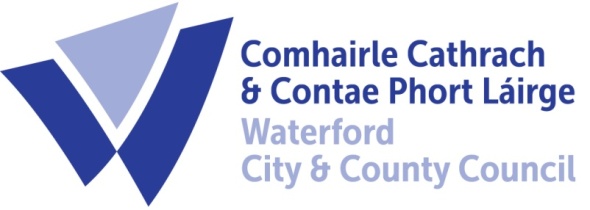 3rd February, 2021To Each Member of the SPC for Transportation & Infrastructure A meeting of the above S.P.C. will be held on Wednesday next, 3rd February, 2021 at 3.00 p.m. and will be online.  You are requested to attend.AGENDAMinutes of last meeting								(Attached)Matters arising/updateBeach Bye-laws										(Attached)Campervan Bye-Laws									(Attached)Harbour Bye-Laws									(Attached)	Issues from PPN: Update on the traffic/cycle flow plans for Hennessey’s Road and the crossing on Barrack Street;Update and time frame on the Metropolitan Transport Strategy and Cycle Network PlanMobility planning around schools – a trialPPN - request an additional representative on the SPC Other groups - Presentations to the SPCDate of next meetingA.O.B.Fergus Galvin,Director of Services,Roads, Water and Environment.